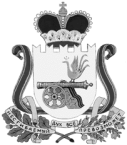 АДМИНИСТРАЦИЯВЯЗЬМА-БРЯНСКОГО СЕЛЬСКОГО ПОСЕЛЕНИЯВЯЗЕМСКОГО РАЙОНА СМОЛЕНСКОЙ ОБЛАСТИП О С Т А Н О В Л Е Н И Еот 19.08.2016                                                                                                       № 82Рассмотрев заявление гражданина, руководствуясь Земельным кодексом Российской Федерации, Федеральным законом от 25.10.2001 № 137-ФЗ «О введении в действие Земельного кодекса Российской Федерации», Федеральным законом от 23.06.2014 № 171-ФЗ «О внесении изменений в Земельный кодекс Российской Федерации и отдельные законодательные акты Российской Федерации», Уставом Вязьма-Брянского сельского поселения Вяземского района Смоленской области,Администрация Вязьма - Брянского сельского поселения Вяземского района Смоленской области   п о с т а н о в л я е т:Передать в аренду земельный участок, входящий в категорию земель населенных пунктов, расположенный по адресу: Смоленская область, Вяземский район, Вязьма-Брянское сельское поселение, дер. Вассынки, ул. Сосновая, площадью 1500 кв.м, кадастровый № 67:02:2000101:390, сроком на 20 лет, Илларионовой Олесе Сергеевне, для индивидуального жилищного строительства.И.п. Главы  муниципального образованияВязьма - Брянского сельского поселенияВяземского района Смоленской области		          	             И.Г. Федотенкова                                                                                                                                                                                                                                                                                                                                                                                                                                                                                                                                                                                                                                                                                                                                                                                                                                                                                                                                                                                                                                                                                                                                                                                                                                                                                                                                                                                                                                                                                                                                                                                                                                                                                                              О передаче в аренду земельного участка